V 2 – Nachweis von Doppelbindungen in ToluolMaterialien: 		Reagenzgläser, Reagenzglasständer, TrichterChemikalien:		Bromwasser, Bayer-Reagenz (Natriumcarbonat und Kaliumpermanganat), ToluolDurchführung: 			In zwei Reagenzgläser wird jeweils die gleiche Menge an Toluol gegeben. In das eine wird Baeyer-Reagenz im Überschuss dazu gegeben, in das andere Bromwasser; beide Reagenzgläser werden gut geschüttelt.		Das Reagenzglas mit dem Bromwasser wird nun über den Overheadprojektor gehalten. Zum Vergleich wird das gleiche mit der Naphthalin-Lösung mit Bromwasser aus dem letzten Versuch durchgeführt.Beobachtung:			Die Baeyer-Reagenz zeigt keine Reaktion, bei Zugabe von Bromwasser bilden sich zunächst zwei Phasen von denen die obere rot-braun ist. Über dem Overheadprojektor entfärbt sich die Bromwasser-Lösung mit dem Toluol, während die Naphthalin-Lösung mit Bromwasser nahezu gleich bleibt.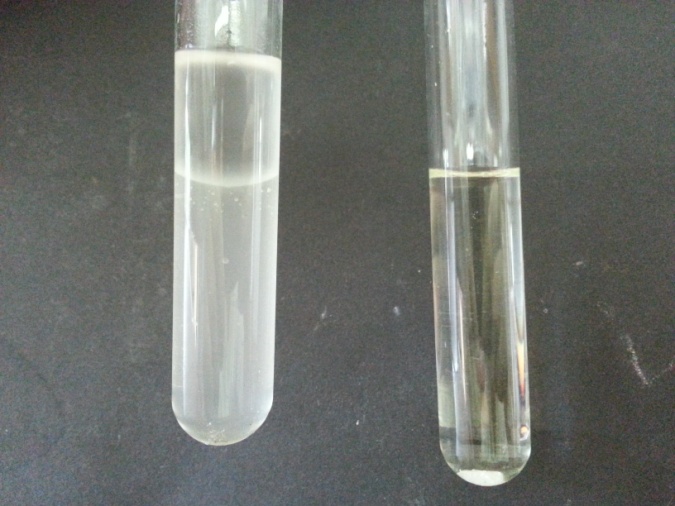 Abb. 2 -  Toluol mit Bromwaaser und Naphthalin-Lösung mit Bromwasser nach der Belichtung  Deutung:			Das Toluol reagiert mit den entstehenden Bromradikalen. Dabei können alle drei Wasserstoffatome durch Brom-Atome ersetzt werden.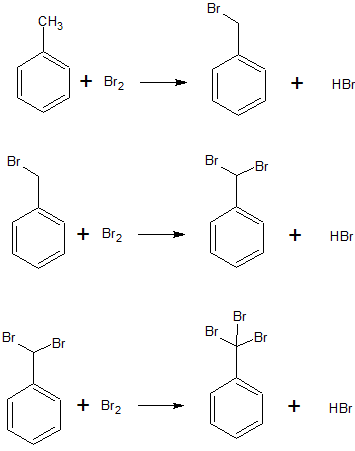 Entsorgung:	Überschüssiges Bromwasser wird mit Natriumthiosulfat entfärbt. Alle Lösungen werden in den Abfallbehälter für organische, halogenhaltige Lösungsmittel gegeben.GefahrenstoffeGefahrenstoffeGefahrenstoffeGefahrenstoffeGefahrenstoffeGefahrenstoffeGefahrenstoffeGefahrenstoffeGefahrenstoffeBromwasserBromwasserBromwasserR: 23-24-36/38R: 23-24-36/38R: 23-24-36/38S: 7/9-26S: 7/9-26S: 7/9-26NatriumcarbonatNatriumcarbonatNatriumcarbonatH: 319H: 319H: 319P: 260-​305+351+338P: 260-​305+351+338P: 260-​305+351+338KaliumpermanganatKaliumpermanganatKaliumpermanganatH: 272-302-410H: 272-302-410H: 272-302-410P: 210-273P: 210-273P: 210-273ToluolToluolToluolH: 225-361d-304-373-315-336H: 225-361d-304-373-315-336H: 225-361d-304-373-315-336P:210-301+310-331-302+352P:210-301+310-331-302+352P:210-301+310-331-302+352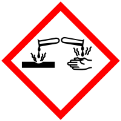 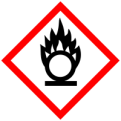 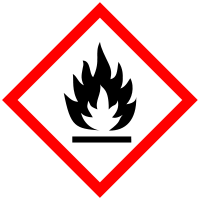 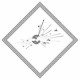 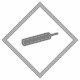 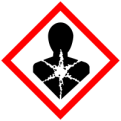 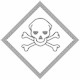 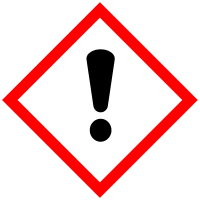 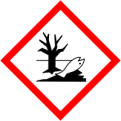 